２０２２年度前期あいホールカルチャー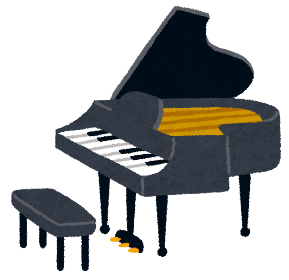 　　　内容： 1人３０分の個人レッスン               ＊個人のレベルに応じたレッスンです　 時間：13:00～２0:00の30分間　★募集時間：13:00～　13:30～　14:00～　14:30～　　　　　　　15:30～　16:00～　17:00～　　　日程：４月1日（金）～９月１６日（金）　全20回　　　会　場　：　2階　２０７号室　　　受講料 ： 1か月　７,０00円　　月初受講日に1F受付でお支払い下さい。　　　お申込み：下記の申込書を直接受付に提出またはメールで送信下さい　　　　　　E‐Mail　culture@ai-hall.com　お問合：あいホール受付　053-412-0350まで　　　　　個別ピアノ教室申込書　202２前期（継続・新規）	月予備日４　月１日８日１５日２２日29日(祝)５　月６日１３日２０日27日　　６　月３日１０日１７日　　7　月1日8日15日22日　　８　月５日１９日２６日　　９　月２日９日１６日２３日(祝)名　前住　所電話番号希望時間①　　　　　　　　　　　　　　　　②　　　　　：　　　　　～　　　　　　　　　　　　：　　　～